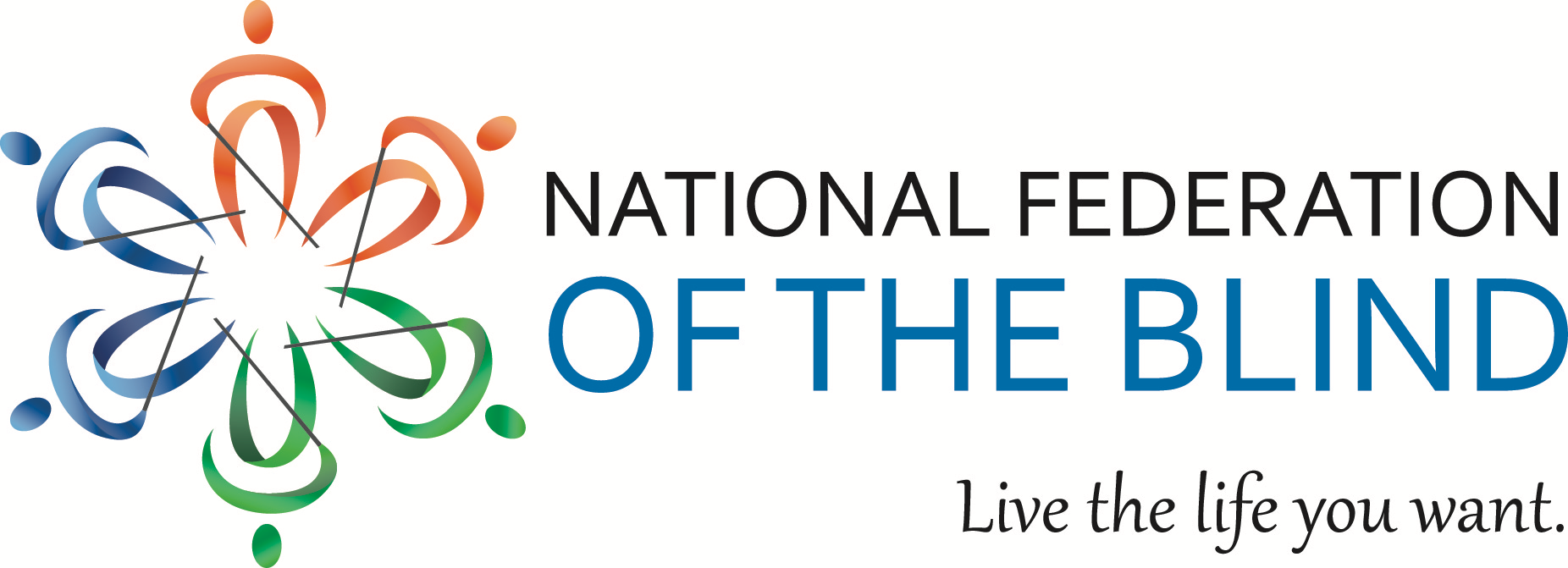           SILENT AUCTION NWA AND CENTRAL ARKANSAS CHAPTERS You are invited to a fundraiser Auction on Zoom May 1, 2021 @ 6:00 PM Central TimeJoin Zoom Meetinghttps://zoom.us/j/6322726273?pwd=Q1BXUGJIRWxaeE1YV3EzZWFuVDcwdz09Meeting ID: 632 272 6273 Passcode: Arzoom2020One tap mobile +16468769923,,6322726273#,,,,*6605191644# US (New York)+13017158592,,6322726273#,,,,*6605191644# US (Washington DC)Dial by your location        +1 646 876 9923 US (New York)        +1 301 715 8592 US (Washington DC)        +1 312 626 6799 US (Chicago)        +1 669 900 6833 US (San Jose)        +1 253 215 8782 US (Tacoma)        +1 346 248 7799 US (Houston)        +1 408 638 0968 US (San Jose)Meeting ID: 632 272 6273   Passcode: 6605191644 AUCTION ITEMS & STARTING MINIMUM BIDSOn Auction night Text Item number and bid amount to 479-435-8348 or 479-841-6081 Shipping & Processing not Included8” Patriot Wreath $35.0012” Handmade/Painted Vase $50.0014” Patriot Grapevine Wreath $50.00Coaster Set, Light Wood Grain with Designs  $5.00Complete Set Of Printed  Kernel Books $10.00Raylight Series 2 5.4X $20.00Quilt, Churn Dash Pattern With Pink Backing, Queen Size $25.00Readers Glasses Metal +4/44mm With Case $10.00Ambutech Cane Trainer $5.00Electric Pet Nail Grinder/Groomer $10.00RNIB PENfriend2 $150.00Industrial Service Dog Harness - Med Pink 24”-27”CEST $10.00Coaster Set Glossy White with Designs  $5.00Ash Crystal XL Handheld Magnifier $200.00Jingle Bell Balls Set of 3 $5.00Quilt, Tulip in Square Blocks With Yellow Backing, Queen Size $25.00Rainbow II Color Identifier $25.00Coaster Set Glossy Cream with Design $5.00Reizen Talking Label Wand $35.00                  Donegan Illuminated 3X Magnifier $20.00For additional information please call/email Nena Chadwick at: nchadwick@nfbar.org or call 479-435-8348